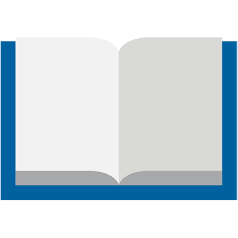 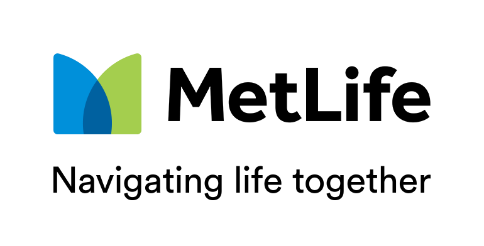 Let’s do this,
one step at a timeWriting down your financial and digital life can look like such a big job that you don’t know where to start.  The best way to start is to break it into smaller parts and take it one step at a time.  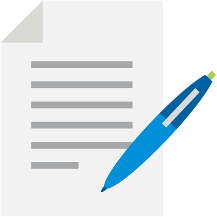 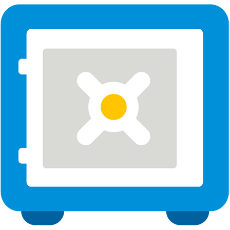 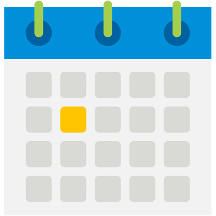 Contents
My Personal Information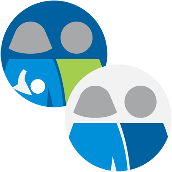 Name: ______________________________________________________________________Date of Birth:  ________________________________________________________________Place of Birth: ________________________________________________________________Maiden Name: ________________________________________________________________Mother’s Maiden Name: ________________________________________________________Spouse/Partner’s Name: ________________________________________________________Wedding Date / Place: _________________________________________________________Personal Identification NumbersSocial Security #: _____________________________________________________________	Driver’s License# / State: _______________________________________________________	Passport #:  _________________________________________________________________Visa #:  _____________________________________________________________________Medical InformationBlood Type: _________________________________________________________________	Drug Allergies: _______________________________________________________________	Are you a blood donor?  			Are you an organ donor? _______________	Special Medical Conditions: 	 ____________________________________________________________________________________________________________________________________________________________________________________________________________Medications:    ________________________________________________________________________________________________________________________________________________________________________________________________________________________Employer InformationCurrent Employer Name: _______________________________________________________Employer Address: ____________________________________________________________Telephone:  _________________________Hire Date: ___________________________Employee ID#: _______________________________________Human Resources Contact: _____________________________________________________Military InformationMilitary Service Branch: ________________________________________________________Contact: ____________________________________________________________________Serial #: ____________________________________________________________________Rank: ______________________________________________________________________Discharge Date:  				_________________________________________________






My Insurance Information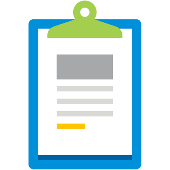 This section is to keep track of your insurance information.  Use the spaces labeled as “Other” for special items.Life InsuranceCompany Name: _____										Policy #:  						Website: 					Company Name: 											 Policy #:  						Website: 					Health InsuranceCompany Name: 											Policy #:  						Health Care Plan ID#:  			Group ID#:  						Website: 					Company Name: 											Policy #:  						Health Care Plan ID#:  			Group ID#:  						Website: 					Disability and Long-Term Care Insurance Company Name: 											Policy #:  						Website: 					Company Name: 											Policy #:  						Website: 					Homeowners / Renters / Flood InsuranceCompany Name: 											Policy #:  						Website: 					Company Name: 											Policy #:  						Website: 					Company Name: 											Policy #:  						Website: 					Company Name: 											Policy #:  						Website: 					Auto / Motorcycle / Boat Insurance  Company Name: 											Policy #:  						Website: 					Company Name: 											Policy #:  						Website: 					Company Name: 											Policy #:  						Website: 					Company Name: 											Policy #:  						Website: 					Other InsuranceCompany Name:  											 What is covered? 											Policy #:  						Website: 					Company Name:  											 What is covered? 											Policy #:  						Website: 					Company Name:  											 What is covered? 											Policy #:  						Website: 					
 Personal Advisors & Important Contacts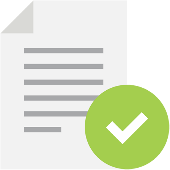 Use this section to document important advisors and contacts in your life.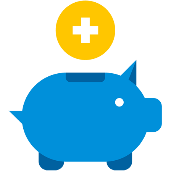 Banks and Financial PartnersUse this section to write down your account information and locations.Checking AccountsBank Name:					              Account #:					Bank Name:					              Account #:					Savings Accounts	Bank Name:					              Account #:					Bank Name:					              Account #:					Bank Name:					              Account #:					ATM CardsBank Name:					              Account #:					Bank Name:					              Account #:					Safe Deposit Box					Bank Name:												 Telephone:												 Key location												 Certificates of DepositBank Name:					             CD #:						Maturity Date:				Bank Name:					             CD #:						Maturity Date:				Bank Name:					             CD #:						Maturity Date:				Bank Name:					             CD #:						Maturity Date:				Money Market AccountsInstitution Name:				             Account #:					Institution Name:				             Account #:					Brokerage Accounts for Stocks, Bonds, Mutual Funds, IRAsInstitution Name:				             Account #:					Contact Name:				             Phone #:					Institution Name:				             Account #:					Contact Name:				             Phone #:					Pensions and AnnuitiesInstitution Name:				             Account/Contract#:				Automated Payments?   Y  /  N	      If yes, from where?							Institution Name:				             Account/Contract#:				Automated Payments?   Y  /  N	      If yes, from where?							Institution Name:				             Account/Contract#:				Automated Payments?   Y  /  N	      If yes, from where?							Other  Assets: What you have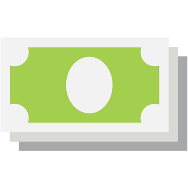 Use this section to keep track of what you own including your home, car, financial assets and any other valuables.Primary home addressAddress: ____________________________________________________________________________	Mortgage Lender: _____________________________________________________________________Telephone: ______________________________					Website: ____________________________________________________________________________	Security Company: ____________________________________________________________________	Telephone: __________________________________________________________________________Account #: ___________________________________________________________________________Vacation/Timeshare AddressesAddress: ____________________________________________________________________________Mortgage Lender: _____________________________________________________________________Telephone: __________________________________________________________________________Website: ____________________________________________________________________________Security Company: ____________________________________________________________________Telephone: __________________________________________________________________________Account #: ___________________________________________________________________________Vehicles (i.e., Cars, Motorcycles, RVs)			Vehicle #1Make/Model/Year: _____________________________________________________________________License Plate # / State: _________________________________________________________________						Vehicle #2							Make/Model/Year: _____________________________________________________________________License Plate # / State: _________________________________________________________________Vehicle #3						Make/Model/Year: _____________________________________________________________________License Plate # / State: _________________________________________________________________BoatMake/Model/Year: _____________________________________________________________________Serial #: _____________________________________________________________________________Motor ID#: ___________________________________________________________________________Other Assets (i.e., jewelry, art, special family possessions)_______________________________________            _____________________________________________________________________________	______________________________________	_______________________________________	______________________________________	_______________________________________	______________________________________	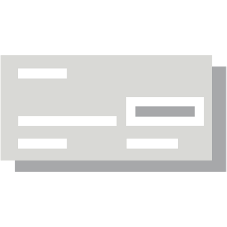 
Use this section to document your key lenders such as your mortgage company and credit card companies.  Mortgage/Home Equity LendersInstitution Name:				             Account/Contract#:				Automated Payments?   Y  /  N	      If yes, from where?							Institution Name:				             Account/Contract#:				Automated Payments?   Y  /  N	      If yes, from where?							Institution Name:				             Account/Contract#:				Automated Payments?   Y  /  N	      If yes, from where?							Credit CardsName:						             Account#		             Exp Date	Name:						             Account#		             Exp Date	Name:						             Account#		             Exp Date	Name:						             Account#		             Exp Date	Name:						             Account#		             Exp Date	Automated PaymentsUse this section to list any automated payments taken from your bank accounts such as gym memberships, charitable giving, merchandise subscriptions, entertainment services, etc.Service Name:				             Account #:					Service Name:				             Account #:					Service Name:				             Account #:					Service Name:				             Account #:					Service Name:				             Account #:					Service Name:				             Account #:					Service Name:				             Account #:					
As we live more of our lives online, it’s important to ensure your loved ones can access your digital accounts after you’ve gone. This information is highly sensitive and it’s critical to keep it safe.Below are tips to ensure your digital assets can be accessed:Use a password manager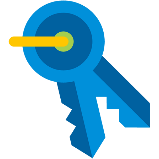 Password managers are software that securely holds all your logins and passwords in one place. These sites also can store your bank numbers, credit card number and other important information. Typically, your account can be linked to other people you trust so they can access it after you pass.Assign custody over your social media accounts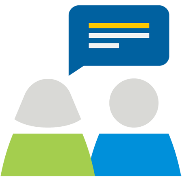 Pick one person to manage your social media accounts by either preserving your memory or deleting them. Facebook, Twitter, LinkedIn and other social media accounts offer options for enabling your loved ones to manage your account.Some email providers, like Gmail, offer features to turn over control of your account to someone you designate after a set period of inactivity.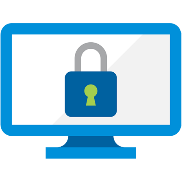 Backup your filesGet in the good habit of making backups of your files to an external hard drive or use the cloud. Make sure you let your loved ones know the location of your external hard drive or the logins to your cloud storage provider.Important Document LocationsIt’s important to write down where you have stored your important documents and how to access them.  Wills / Living Wills / Power of AttorneyLocation:  												Comments:  												Trust DocumentsLocation: 												Comments:  												Funeral Pre-planning DocumentsLocation:  												Comments:  												Property DeedsLocation:  												Comments:  												Vehicle Title(s)Location:  												Comments: 												PassportLocation:  												Comments:  												Social Security CardLocation:  												Comments:  												Marriage Certificate / Divorce DecreeLocation:  												Comments: 												Family Death CertificatesLocation:  												Comments:  												Life / Disability / Health / Long-term Care Insurance PoliciesLocation:  												Comments: 												Homeowners / Renters / Flood / Auto / Pet / Other Insurance PoliciesLocation:  												Comments: 												SafeLocation & Key Location:  										Combination: 												Other Important DocumentsItem:  													Location:  												Comments: 												Item:  													Location:  												Comments: 												Item:  													Location:  												Comments: 												Additional NotesFinal ThoughtsPutting together your personal financial and digital life information is a huge step in your financial wellness journey. It is also important to remember that you need to periodically review your documents with your tax or legal advisors.  Be sure to update this document when your personal situation changes, such as a new job, birth of a child or grandchild, or any other major change in your health or financial situation. Consider meeting with your family to review this document.Children’s name(s)Birth Date(s)Social Security number(s)__________________________________________________________________
_______________________________________________________________________________________________________________________________________________________________________________________________________________________________________________________________________________________________________________________________________________________DoctorsAttorneyInsurance agentsFinancial plannerAccountantStockbrokerBankerExecutor
LandlordDentistPrevious employers
(For available Pension and Insurance benefits)Other important contactsName____________________________________________________________________________________________________________________________________________
____________________________
____________________________

________________________________________________________________________________________________________________________________________________________________________________________________________________________________________________________________________________________________________________________________________________________________________________________________________Telephone number_____________________________
____________________________________________________________________________________________________________________________________________________________________________________________________________________________________________________________________________________________________________________________________________________________________________________________________________________________________________________________________________________________________________________________________________________________________________________________________